     (РАСПОРЯЖЕНИЕ)                                         		                 (ДЬАҺАЛ)«О формировании нового состава Координационного совета по предпринимательству при Главе МР «Амгинский улус (район)»В соответствии с Положением о Координационном совете по предпринимательству при главе МР «Амгинский улус (район)», утвержденному Распоряжением главы МР «Амгинский улус (район)» от 16 апреля 2013 года №252 «Об утверждении Положения Координционного совета по предпринимательству при главе МР «Амгинский улус (район)»», в  целях реализации муниципальных целевых программ «Развитие предпринимательства в Амгинском улусе на 2020-2024 гг.», «Развитие туризма в Амгинском улусе на 2020-2024 гг.» и эффективного взаимодействия органов местного самоуправления, организаций по поддержке предпринимательства и субъектов малого и среднего предпринимательства, руководствуясь Положения о  распоряжаюсь:1.	Утвердить новый состав Координационного совета по предпринимательству при главе МР «Амгинский улус (район)» согласно приложению № 1 к настоящему распоряжению.2.	Признать утратившими силу Распоряжение Главы МР «Амгинский улус (район)» № 435/1 от 22.03.2022 г., «О формировании нового состава Координационного совета по предпринимательству при Главе МР «Амгинский улус (район)»»3.	Контроль за исполнением данного распоряжения возложить на 1 заместителя Главы МР «Амгинский улус (район)» Бураева В.И.Глава МР «Амгинский улус (район)»				 С.Н.КузьминЛИСТ СОГЛАСОВАНИЯ*к проекту Распоряжения администрации МР «Амгинский улус (район) РС(Я)»«О формировании нового состава Координационного совета по предпринимательству при Главе МР «Амгинский улус (район)»Лицо, подготовивший проект муниципального акта:_________________МБУ «Бизнес-инкубатор Амгинского улуса»________________(наименование отдела, управление, учреждение)Исполнитель: Афанасьев Евгений Евгеньевич 8(41142)4-30-90,8(964)4211556Приложение № 1 к распоряжениюГлавы МР «Амгинский улус (район)»от __ февраля 2023 г. №__Кузьмин Степан Николаевич - Глава МР «Амгинский улус (район)»; Бураев Василий Иванович – I зам.главы МР «Амгинский улус (район)», председатель Совета;Куприянова Людмила Еремеевна –, индивидуальный предприниматель, председатель комиссии по предпринимательству при РСД, зам.председателя СоветаНиколаева Александра Михайловна –главный специалист МБУ «Бизнес-инкубатор Амгинского улуса», ответственный секретарь;Члены Совета:Слепцова Ольга Александровна – начальник управления экономического развития и планирования МР «Амгинский улус (район)» (по согласованию);Колосов Владимир Владимирович – заведующий ОП ГАУ РС (Я) «Центр «Мой бизнес» в Амгинском улусе (по согласованию);Афанасьев Евгений Евгеньевич – директор МБУ «Бизнес-инкубатор Амгинского улуса» (по согласованию);Пестерева Эльвира Васильевна – общественный помощник уполномоченного по защите прав предпринимателей в Амгинском улусе, индивидуальный предприниматель (по согласованию);Заровняев Иван Васильевич – индивидуальный предприниматель (по согласованию)Афанасьев Николай Афанасьевич - индивидуальный предприниматель (по согласованию);Шишигина Наталья Ивановна - индивидуальный предприниматель, руководитель общественной организации «Автоледи» в Амгинском улусе (по согласованию);Рожина Саргылана Афанасьевна - индивидуальный предприниматель, ООО «Патронажная компания» (по согласованию);Никифорова Лариса Васильевна – член Ассоциации «Пчеловоды Амги» (по согласованию);Софронова Ирина Николаевна – индивидуальный предприниматель (по согласованию);Олесова Майя Майевна - индивидуальный предприниматель (по согласованию);Администрация муниципального района“Амгинский улус (район)”Республики Саха (Якутия)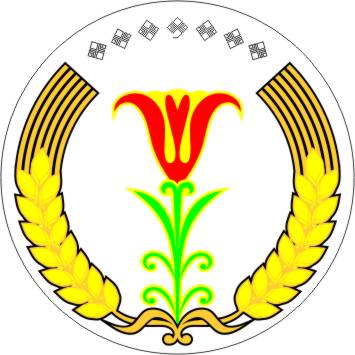 Саха Өрөспүүбүлүкэтин“Амма улууhа (оройуона)”муниципальнай оройуонундьаһалтатаот __ февраля 2023 года NЗаместитель главы МР «Амгинский улус (район)» _________________________ (Бураев В.И.)Начальник экономического отделаМР «Амгинский улус (район)» РС(Я) __________________ (Слепцова О.А.) Начальник  протокольно-правового отдела МР «Амгинский улус (район)» РС(Я) __________________ (Аргунова Е.В.)*Распечатывается на оборотной стороне муниципального правового акта